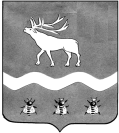 РАЙОННАЯ  комиссия по ПРОВЕДЕНИЮ ЕЖЕГОДНОГО районного СМОТРА- КОНКУРСА НА ЛУЧШУЮ ПОСТАНОВКУ РАБОТЫ ПО  охране труда СРЕДИ РАБОТОДАТЕЛЕЙ НА ТЕРРИТОРИИЯКОВЛЕВСКОГО МУНИЦИПАЛЬНОГО РАЙОНА692361, с. Яковлевка, пер. Почтовый,7, т./ф. (42371)91620    РЕШЕНИЕот «27» января 2019 года   11.30           В целях  привлечения внимания глав городских округов и муниципальных районов Приморского края, работодателей, действующих на территории Приморского края, к решению вопросов по:улучшению охраны труда и состояния условий труда и культуры производства;совершенствованию работы по обеспечению конституционного права граждан на труд в условиях, отвечающих требованиям безопасности и гигиены;изучению и внедрению передовых форм и методов организации работы по охране труда в организациях, министерство труда и социальной  политике Приморского края  организовало  краевой смотр-конкурс на лучшую постановку работы по охране труда в 2018 - 2020 годах среди городских округов и муниципальных районов, среди работодателей на территории Приморского края.    Для подведения итогов  первого этапа краевого смотра- конкурса 23 организации Яковлевского муниципального района подали заявки и информационные карты на участие в конкурсе по трем номинациям "Лучшая организация Приморского края по постановке работы в области охраны труда, численность работников которой превышает 50 человек", "Лучшая организация Приморского края по постановке работы в области охраны труда, численность работников которой не превышает 50 человек», «За лучшую работу по информированию работников по вопросам ВИЧ-инфекции на рабочих местах среди работодателей Яковлевского муниципального района»: МБОУ «СОШ с. Яковлевка» ЯМР (директор Макаренко М.А.), МБУДО «Яковлевский дом детского творчества»  (и.о.директора Гавриш Е.П.), МБУДО «Детский оздоровительно-образовательный спортивный центр» с.Яковлевка (директор Шилов А.С.), МБДОУ «Центр развития ребенка - детский сад» с. Новосысоевки (директор Пьянкова З.Е.), КГБУЗ «Яковлевская ЦРБ» (главный врач Коновалова О.М.),  МБОУ «СОШ №1 с. Варфоломеевка»  ЯМР (директор Ким Н.В.), МБОУ «СОШ №2 с. Варфоломеевка»  (директор Буяновская Г.В.), МБОУ «СОШ №1 с. Новосысоевка»  (Анашкина Н.С.), МБДОУ «Центр развития ребенка с. Яковлевка»  (директор Генералюк А.Е.), КГКУ «Центр содействия семейному устройству детей-сирот и детей, оставшихся без попечения родителей, с.Яковлевка» (директор Косулина В.А.), КГБУСО «Яковлевский специальный дом-интернат для престарелых и инвалидов» (директор Оводенко С.И.), МБОУ ДОД «Яковлевкая детская школа искусств» (директор Алексашина С.А.),  МКУ «ЦО и СО» ЯМР (и.о. директора Лушин В.А.), МКУ «Управление культуры, спорта и молодежной политики» ЯМР, МБУ «Межпоселенческий районный дом культуры» (и.о. директора Сосновский Н.Н.),  КГУП «Примтеплоэнерго» Арсеньевский филиал  Тепловой район «Анучинский» Производственный участок «Яковлевский»   (директор Котельмах С.И.),  МБДОУ  «Детский  сад п. Нефтебаза» (директор Рудникова Т.И.); МБДОУ «Детский сад с. Варфоломеевка» (Шушарева Е.Р.); МКУ «Межпоселенческая библиотека» ЯМР (директор Бугоркова В.А.), МКУ «ХОЗУ Администрации Яковлевского муниципального района» (директор Павенко А.В.; МБУ «Редакция районной газеты «Сельский труженик» ЯМР (и.о. главного редактора  Светличная Т.П.); Администрация Новосысоевского сельского поселения Яковлевский муниципальный район (глава администрации Новосысоевского сельского поселения Лутченко А.В.); АО «ДРСК» ПЭС СП «Приморские электрические сети» Яковлевский РЭС (начальник Яковлевского РЭС Поздняков А.В.).      на основании критериев оценки основных показателей работы по охране труда 3 организации (в баллах), набрали наибольшее число баллов:- КГБУЗ «Яковлевская ЦРБ» (главный врач Коновалова О.М.), принявшее участие в номинации «Лучшая организация Яковлевского муниципального района по постановке работы в области охраны труда,  численность работников которой превышает 50 человек» - 200 баллов; - МБУ ДО «Детский оздоровительно-образовательный спортивный центр» с. Яковлевка (директор Шилов С.А.), принявшее участие в номинации «Лучшая организация Яковлевского муниципального района по постановке работы в области охраны труда,  численность работников которой не превышает 50 человек»  - 190 баллов;  - МБОУ «Средняя образовательная школа №2» с. Варфоломеевка (директор Буяновская Г.В.), принявшее участие в номинации «За лучшую работу по информированию работников по вопросам ВИЧ-инфекции на рабочих местах среди работодателей Яковлевского муниципального района», набравшему - 80 баллов.   По итогам первого  этапа краевого смотра-конкурса районная комиссия РЕШИЛА:Признать победителем первого этапа краевого смотра-конкурса в номинации:- «Лучшая организация Приморского края по постановке работы в области охраны труда, численность работников которой  превышает 50 человек», наибольшее количество баллов набрал коллектив  КГБУЗ «Яковлевская ЦРБ»;- «Лучшая организация Приморского края по постановке работы в области охраны труда, численность работников которой не превышает 50 человек», наибольшее количество баллов набрал коллектив  МБУ ДО «Детский оздоровительно-образовательный спортивный центр».- «За лучшую работу по информированию работников по вопросам ВИЧ-инфекции на рабочих местах среди работодателей Яковлевского муниципального района», набольшее количеств баллов набрал коллектив МБОУ «Средняя образовательная школа №2» с. Варфоломеевка.Главному специалисту по государственному управлению охраной труда Администрации Яковлевского муниципального района Абраменок О.А. направить материалы организаций-победителей первого этапа смотра-конкурса в министерство труда и социальной политики Приморского края в срок до 01 февраля 2020 года.Направить в министерство труда и социальной политики Приморского края в срок 01 февраля 2020 года выписку  из настоящего протокола.Председатель районной комиссиипо проведению районного ежегодного смотра - конкурсана лучшую постановку работы по охране труда средиработодателей на территории Яковлевского муниципального района,первый заместитель главы АдминистрацииЯковлевского муниципального района                                                   А.А.КоренчукО подведении итогов первого этапа краевого смотра-конкурса на лучшую организацию Приморского края по постановке  работы в области охраны труда по итогам 2019 года